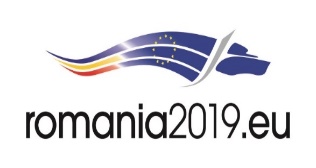 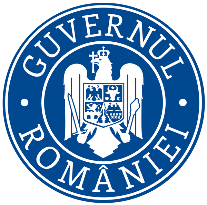 Ministerul Mediului             Agenţia Naţională pentru Protecţia Mediului Nr. ................/…………............. Decizia etapei de încadrare PROIECT    Ca urmare a solicitării de emitere a acordului de mediu adresate de UAT VANJU MARE  , cu sediul în orasul Vanju Mare  str.Rahovei ,nr.8 , judeţul Mehedinţi,  înregistrată la APM Mehedinţi cu nr. 11327 din 19.09.2019  si a completarilor inregistrate cu nr. 3621 din 18.03.2019 în baza Legii nr. 292/2018 privind evaluarea impactului anumitor proiecte publice şi private asupra mediului şi a Ordonanţei de urgenţă a Guvernului nr. 57/2007 privind regimul ariilor naturale protejate, conservarea habitatelor naturale, a florei şi faunei sălbatice, aprobată cu modificări şi completări prin Legea nr. 49/2011, cu modificările şi completările ulterioare,autoritatea competentă pentru protecţia mediului APM Mehedinţi  decide, ca urmare a consultărilor desfăşurate în cadrul şedinţei Comisiei de analiză tehnică  din data de 11.04.2019  că proiectul “Reabilitare si modernizare strazi in orasul Vanju Mare –zona sud ,judetul Mehedinti ” propus a fi amplasat în intravilanul orasului Vanju Mare , judetul Mehedinti ;- nu se supune evaluării impactului asupra mediului, nu se supune evaluarii adecvate si nu se supune impactului asupra  corpurilor de apa;Justificarea prezentei decizii:    I. Motivele pe baza cărora s-a stabilit necesitatea neefectuării evaluării impactului asupra mediului sunt următoarele:1) proiectul se încadrează în prevederile Legii nr.292/2018 privind evaluarea impactului anumitor proiecte publice şi private asupra mediului, anexa nr. 2, pct. 13a) – “orice modificari sau extinderi, altele decat cele pravazute la pct.24 din anexa nr.1, ale proiectelor prevazute in anexa nr.1 sau in prezenta anexa, deja autorizate, executate sau in curs de a fi executate, care pot avea efecte semnificative negative asupra mediului”;2 Caracteristicile proiectului:2.1) dimensiunea și concepția întregului proiect: proiectul este unul de dimensiuni  medii;  Strazile propuse spre  modernizare,  care fac obiectul  prezentului proiectului , sunt amplasate in intravilanul orasului Vanju Mare au  o lungime totala de 8494 m,  indeplinind functia de drumuri publice si se imparte pe strazi astfel:Structura rutiera existenta este necorespunzatoare cu grad avansat de degradare al suprafetelor de rulare ce permite  baltirea apelor pe carosabil, precum si disconfort in nivelul de trai al populatiei.Se propun urmatoarele lucrari● latimea partii  carosabile ;●rigole  acostament ;● pante si  rigolele; ● amenajare podete ;● amenajre spatiu verde ;●amenajare trotuare;  ●santuri betonate;         Structura rutieraStructura rutiera care se va aplica pe urmatoarele strazi: Str.Campului, Str.Libertatii, Str.Belsugului, Str.Bujorului ,Str.Indepedentei, Str.Nicolae Balcescu, Str.Zorilor,  Str.Florilor, Str.Tudor Vladimirescu, Str.Melodiei este:- 4 cm EB(elasticitatea betonului)- 6cm strat EB- 15 cm strat de fundatie din piatra sparta ;- 25 cm strat de fundatie din balast;-pregatire teren cu nisip  Pe strazile Victor Gomoiu , Rahova, Republicii , Belsugului  se va aplica urmatoare structura rutiera : - 4 cm EB(elasticitatea betonului)- 6cm strat EB- 15 cm strat de fundatie din piatra sparta ;- 25 cm strat de fundatie din balast;- 10 cm frezare asfalt existent;Pentru amenajarea trotuarelor aferente strazilor propuse spre modernizare  se va folosi urmatoarea structura rutiera :- 3 cm EB 8 - 10 cm beton de ciment - 10 cm fundatie de balast - 6 cm dale prefabricate din beton- 2 cm nisip-15 cm fundatie de balastBordurile existente se vor inlocui cu bordure noi  si de asemenea pe straziile unde de vor construi trotuare noi, acestea vor fii incadrate stanga -dreapta de borduri;Evacuarea apelor pluviale:Scurgerea apelor se va realiza in sens transversal prin panta carosabila si apoi longitudinal prin rigole de acostament, rigole carosabile, santuri betonate si puturi seci astfel:-rigola carosabila-900 ml-rigola de acostament-15118 ml-sant betonat-1984ml-puturi seci-4 buc-geigere-14 bucSanturile betonate  se vor turna alternativ, 1 metru turnare beton, 1 metru sant pamant pentru a nu se afecta fundatiile limitelor de proprietate care sunt foarte aproape. De asemenea canalele existente de pe strada Rahovei se vor perea stanga dreapta pe o lungime de 50 m.Intersectiile cu drumurile laterale:Drumurile laterale se vor amenaja pe o lungime de 25.00 m . Sistemul rutier propus pentru drumurile laterale va fi urmatorul, care este in functie de sistemul rutier care este asternut pe strada principala: - 4 cm EB; -6 cm EB ;- 25 cm – balast;-pregatire teren cu nisip;  - 15 cm – piatra spart;  -10 cm frezare asfalt existent;  Amenajarea podetelor:Au fost proiectate un numar de 11 de podete cu diametre diferite si un podet  cu o  lungime de 7.2 m. De asemenea  podetele  existente se vor mentine cu reparatii;Au fost proiectate de asemenea un numar de 90 de podete de accese la proprietati ; Pentru a se asigura continuitatea scurgerii apelor la intersectiile cu drumuri laterale se vor monta rigole cu placa carosabila conform detaliilor din piesele desenate.De asemenea pe trotuare din 50 in 50 de metri se vor monta rigole carosabile prefabricate cu elemente de vizitare din gratar pentru a se asigura scurgerea apelor.ParcariAvand in vedere dezvoltarea zonei , se vor construi 2 parcari pe Str.Republicii cu 18 locuri  de parcare intre km 0+058-0+120 m  si pe Str.Rahovei cu 7 locuri  de parcare intre km 0+080-0+100 si cu 9 locuri de parcare intre km 0+140-0+160mLocurile de parcare vor avem dimensiunile de 5 m x 2.5 m si vor avea urmatoarea structura rutiera-20 cm BCR 4.5-folie polipropilena-30 cm balast-7 cm nisip2.2) cumularea cu alte proiecte: nu este cazul;2.3)utilizarea resurselor naturale, în special a solului, a terenurilor, a apei şi a biodivesităţii: în cantităţi limitate se folosesc agregate minerale, piatră spartă, apă, combustibili  pentru utilaje, achiziționate de la firme autorizate;2.4)cantitate și tipurile de deșeuri generate/gestionate: - proiectul va genera deşeuri  fără caracter periculos  în etapa de execuţie, deşeuri  din construcţii și deșeuri menajere.2.5)poluarea și alte efecte negative: - AER: pe perioada execuţiei lucrărilor de construcţii, sursele de poluare a aerului atmosferic sunt reprezentate de:-lucrările de săpătură pentru realizare sistem rutier , lucrari de sapatura pentru executarea de podete noi – generează emisii slabe de praf în atmosferă;-utilajele/echipamentele cu care se execută lucrările prevazute prin proiect – emisii specifice arderilor motoarelor cu combustie internă;- pe perioada de funcţionare – nu este cazul.- APĂ: pe perioada de construire a obiectivului de investiţii există posibilitatea apariţiei poluării accidentale datorită utilajelor/maşinilor prost întreţinute. În cazul unor scurgeri accidentale, aceste substanţe pot pătrunde în pânza freatică superioară, afectând ecosistemul acvatic.- SOL: în timpul perioadei de execuţie, solul ar putea fi poluat fie local, fie pe zone restrânse cu poluanţi de natura produselor petroliere sau uleiurilor minerale provenite de la utilajele de execuţie,- ZGOMOT:zgomotul și alte surse de disconfort pot apărea de la utilaje în timpul executării proiectului;2.6) riscurile de accidente majore și/sau dezastre relevante pentru proiectul în cauză, inclusiv cele cauzate de schimbările climatice, conform informațiilor științifice:   nu se vor utiliza substanţe periculoase, tehnologia nu prezintă risc de accidente majore. Datorită dimensiunilor reduse ale proiectului nu se vor degaja cantități notabile de gaze cu efect de seră;2.7)riscurile pentru sănătatea umană: la faza de implementare a proiectului nu sunt identificate riscuri pentru sănătatea umană. 3. Amplasarea proiectului:3.1) utilizarea actuală și aprobată a terenurilor: terenul pe care se va implementa proiectul este situat în intravilanul orasului Vanju Mare   și este destinat zona drumuri publice;3.2) bogăția, disponibilitatea, calitatea și capacitatea de regenerare relative ale resurselor naturale (inclusiv solul, terenurile, apa și biodiversitatea) din zonă și din subteranul acesteia –   proiectul va utiliza în cantităţi limitate - combustibili  pentru utilaje,  agregate minerale, apă -în etapa de realizare a proiectului;3.3) capacitatea de absorbţie a mediului natural: i.zone umede, zone riverane, guri ale râurilor: nu este cazul;ii.zone costiere și mediul marin: nu este cazul;iii.zonele montane și forestiere: nu este cazul;iv.arii naturale protejate de interes național, comunitar, internațional: amplasamentul pe care urmează să se realizeze proiectul se află în afara oricărei arii de protecţie conform Punctului de Vedere nr. 558  din 12.04.2019, emis de Biroul Calitatea Factorilor de Mediu din cadrul APM Mehedinți;v.zone clasificate sau protejate conform legislației în vigoare: nu este cazul;vi.zonele în care au existat deja cazuri de nerespectare a standardelor de calitate a mediului prevăzute de legislația națională și la nivelul Uniunii Europene și relevante pentru proiect sau în care se consideră că există astfel de cazuri: nu este cazul.vii.zonele cu o densitate mare a populației: lucrările se vor realiza în zone populate, de-o parte şi de alta a uliţelor existând gospodăriile locuitorilor satelor aferente;viii.peisajele și situri importante din punct de vedere istoric, cultural sau arheologic: nu este cazul. 4.Tipurile și caracteristicile impactului potențial:4.1) importanța și extinderea spațială a impactului: proiectul va avea impact local, numai în zona de lucru, în perioada de execuție, fără a fi afectată populația localităților Greci , Blidaru, Salatruc;4.2) natura impactului: - la faza de execuție sursele de poluare vor avea un impact minor asupra aerului datorită emisiilor de particule în suspensie, rezultate din săpături, emisii de poluanți specifici gazelor de eșapament rezultate de la utilajele cu care se vor executa operațiile și de la vehiculele pentru transportul materialelor, - de asemenea la faza de execuție a proiectului, impactul asupra factorului de mediu sol/subsol poate fi unul semnificativ dacă se produc poluări cu produse petroliere provenite de la utilaje, stocarea necontrolată a deșeurilor, etc;- la implementarea proiectului sursele potențiale de zgomot sunt lucrările propriuzise de realizare a sistemului rutier, transportul materialelor;4.3) natura transfrontieră a impactului – nu este cazul;4.4) intensitatea şi complexitatea impactului –proiectul propus generează un impact pozitiv indirect, pe termen lung asupra calităţii aerului (lispa prafului şi a fenomenelor de vântuire datorită asfaltării), din punct de vedere social şi economic, contribuind la dezvoltarea comunităţii;4.5) probabilitatea impactului – redusă, numai pe perioada de execuţie4.6) debutul, durata, frecvenţa şi reversibilitatea preconizate ale impactului – durata aproximativă a implementării proiectului și implicit a impactului asupra mediului este evaluată la un an;4.7) cumularea impactului cu impactul altor proiecte existente și/sau aprobate: nu este cazul;4.8) posibilitatea de reducere efectivă a impactului: se vor respecta condiţiile de realizare impuse prin prezentul act.II. Motivele pe baza cărora s-a stabilit necesitatea neefectuării evaluării adecvate sunt următoarele:-proiectul nu intră sub incidenţa art.28 din O.U.G. nr.57/2007 privind regimul ariilor natural protejate, conservarea habitatelor natural, a florei şi faunei sălbatice, aprobată prin Legea nr.49/2011, cu modificările şi completările ulterioare  - conform punctului de vedere nr.558/12.04.2019, emis de Biroul Calitatea Factorilor de Mediu din cadrul Agenţiei pentru Protecţia mediului Mehedinţi.Prezenta decizie este valabilă pe toată perioada de realizare a proiectului, iar în situația în care intervin elemente noi, necunoscute la data emiterii prezentei decizii, sau se modifică condițiile care au stat la baza emiterii acesteia, titularul proiectului are obligația de a notifica autoritatea competentă emitentă.Orice persoană care face parte din publicul interesat și care se consideră vătămată într-un drept al său ori într-un interes legitim se poate adresa instanței de contencios administrativ competente pentru a ataca, din punct de vedere procedural sau substanțial, actele, deciziile ori omisiunile autorității publice competente care fac obiectul participării publicului, inclusiv aprobarea de dezvoltare, potrivit prevederilor Legii contenciosului administrativ nr. 554/2004, cu modificările și completările ulterioare.Se poate adresa instanței de contencios administrativ competente și orice organizație neguvernamentală care îndeplinește condițiile prevăzute la art. 2 din Legea nr. 292/2018 privind evaluarea impactului anumitor proiecte publice și private asupra mediului, considerându-se că acestea sunt vătămate într-un drept al lor sau într-un interes legitim.Actele sau omisiunile autorității publice competente care fac obiectul participării publicului se atacă în instanță odată cu decizia etapei de încadrare, cu acordul de mediu ori, după caz, cu decizia de respingere a solicitării de emitere a acordului de mediu, respectiv cu aprobarea de dezvoltare sau, după caz, cu decizia de respingere a solicitării aprobării de dezvoltare.Înainte de a se adresa instanței de contencios administrativ competente, persoanele prevăzute la art. 21 din Legea nr. 292/2018 privind evaluarea impactului anumitor proiecte publice și private asupra mediului au obligația să solicite autorității publice emitente a deciziei prevăzute la art. 21 alin. (3) sau autorității ierarhic superioare revocarea, în tot sau în parte, a respectivei decizii. Solicitarea trebuie înregistrată în termen de 30 de zile de la data aducerii la cunoștința publicului a deciziei.Autoritatea publică emitentă are obligația de a răspunde la plângerea prealabilă prevăzută la art. 22 alin. (1) în termen de 30 de zile de la data înregistrării acesteia la acea autoritate.Procedura de soluționare a plângerii prealabile prevăzută la art. 22 alin. (1) este gratuită și trebuie să fie echitabilă, rapidă și corectă.Prezenta decizie poate fi contestată în conformitate cu prevederile Legii nr. 292/2018 privind evaluarea impactului anumitor proiecte publice și private asupra mediului și ale Legii nr. 554/2004, cu modificările și completările ulterioare.     Director Executiv,          Dragoş Nicolae TARNIŢĂ     Şef serviciu A.A.A.,                                   		               Şef birou C.F.M.,          Marilena FAIER                                                                  Liviu CAPRESCU                 Întocmit ,                                                                           Întocmit,            Ilse PALALOGA 					                    Cristian MIREA              AGENŢIA PENTRU PROTECŢIA MEDIULUI MEHEDINŢINr.crtDenumire stradaLungime strada (m)1Str.Belsugului8802Str.Bujorului3843Str.Cimpului5664Str.Florilor985Str.Independentei7906Str.Libertatii9507Str.Melodiei2688Str.Nicolae Balcescu5529Str.Rahovei113510Str.Republicii168011Str.Tudor Vladimirescu56912Str.Zorilor22913Str.V.Gomoiu393TotalTotal8494